Source:	Samsung Electronics Co., Ltd.Title:		[FS_AI4Media] Basic workflow for distributed/federated learningAgenda Item:	9.7Document for:	Agreement1 IntroductionThis contribution proposes a basic workflow for the distributed/federated learning basic architecture in PD v0.5.2 Basic architecture and workflow5.2.3 Distributed/federated learning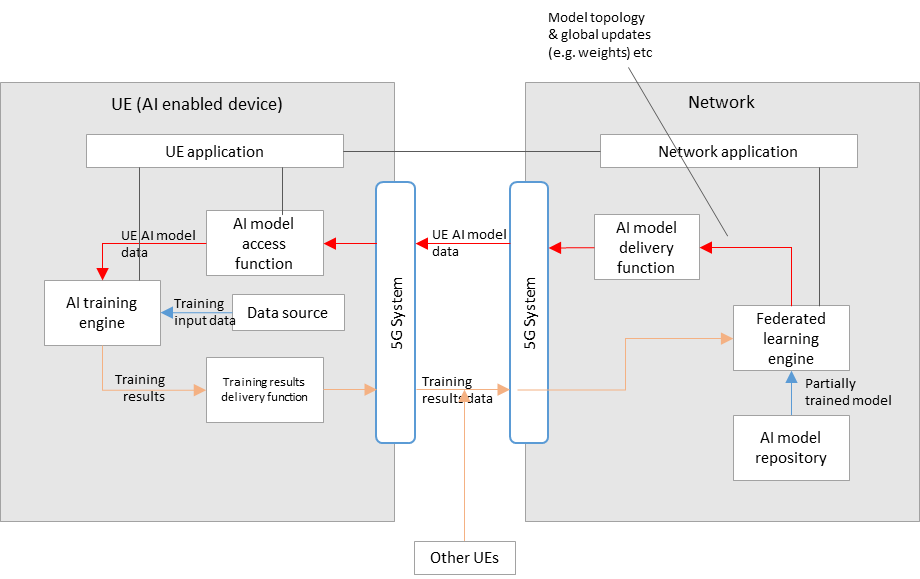 Figure 5.2.3-1: Basic architecture for distributed/federated learning between the network and multiple UEsFigure 5.2.3-1 shows a simple basic architecture for distributed/federated learning between the network and UE(s), as described in scenario 3) of clause 5.2.In the network:A federated learning engine receives a partially trained model from the AI model repository, that is passed to the AI model delivery function for delivery to multiple UEs via the 5GS.Training results data from multiple UEs is also received by the federated learning engine via the 5GS, which is then aggregated for the continuous training of the global model.Updates to the global model (e.g. in terms of topology or weights) are delivered to the UEs during the learning process.In the UE(s):AI model data is received by an AI model access function via the 5GS, which then passes the data to the AI training engine.An AI training engine in the UE trains the AI model using local device data as the training input.Training results (e.g. in the form of updated weights) are delivered to the network via the training results delivery function.3 ProposalWe propose to include the basic workflow for distributed/federated learning corresponding to the basic architecture into the next version of the permanent document.